Publicado en Málaga el 15/04/2019 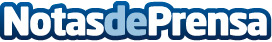 Fersay inaugura dos nuevos corners en Fuengirola y San FernandoFersay es una marca especializada en la venta de accesorios y repuestos para electrodomésticos y electrónicaDatos de contacto:Pura de RojasALLEGRA COMUNICACION91 434 82 29Nota de prensa publicada en: https://www.notasdeprensa.es/fersay-inaugura-dos-nuevos-corners-en Categorias: Franquicias Andalucia Consumo Electrodomésticos http://www.notasdeprensa.es